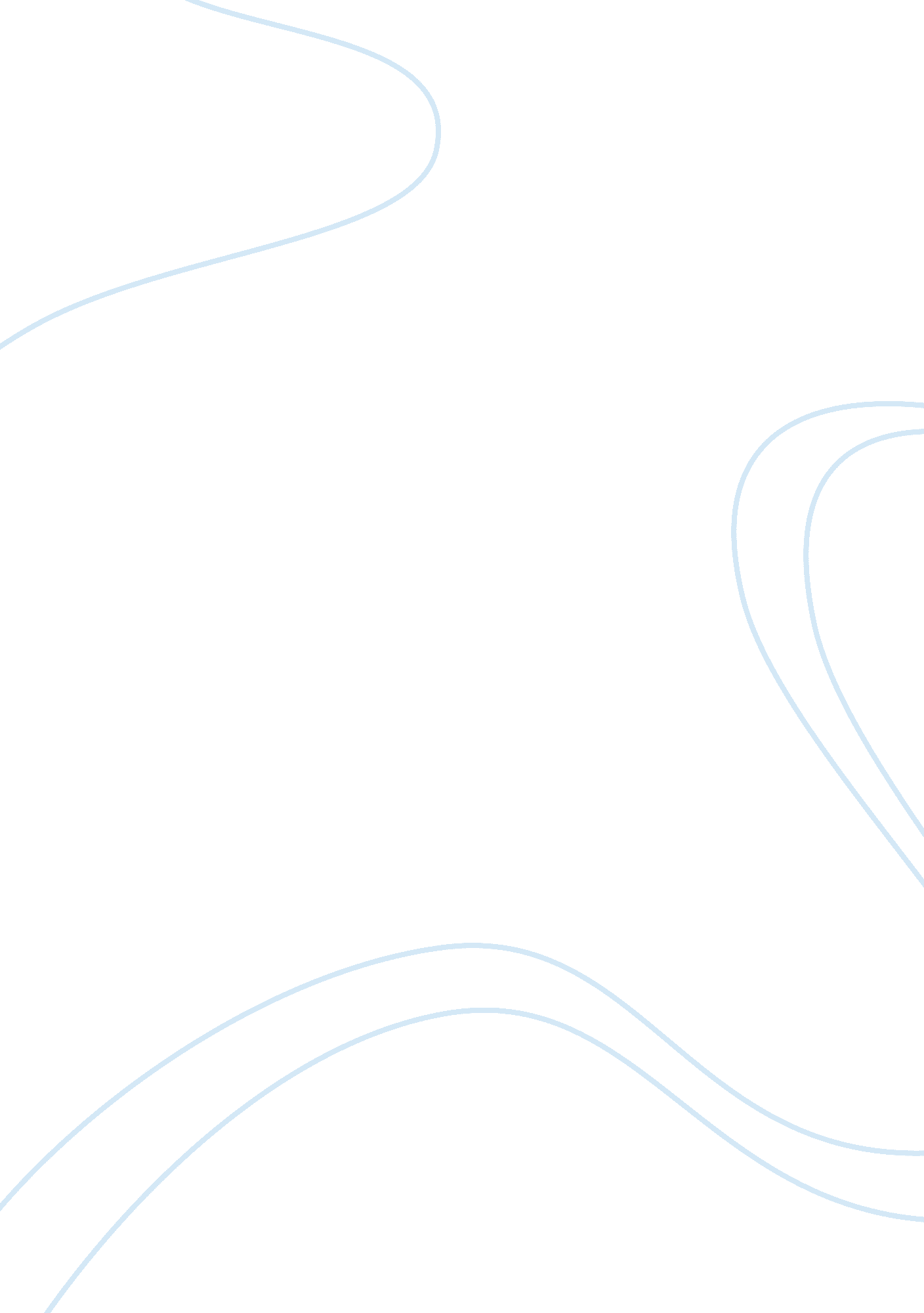 How foreigners can now buy their own properties in chinaParts of the World, Asia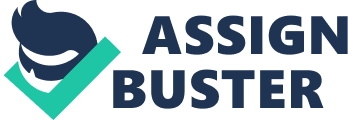 Experts said, the criterion of a man’s success is whether he owns his own house. But there are so many houses in the world. Why should I buy them in China? the housing price in China are rising rapidly even rank NO. 1 in the house price in the world rank. It means that the price of Chinese houses is much expensive, why should I buy such an expensive house? Yes, the price of the Chinese house are much expensive than others, and the price is still rising. Actually, the housing price is much cheaper twenty years ago, so how does it become so expensive? In 2002, the price in Beijing is CNY 4, 467 per square meter and it goes up to CNY 63, 282 per square meter in 2017, in Shenyang, the price is CNY 2, 601 per square meter in 2002 and CNY 8, 687 per square meter in 2010. They are both Chinese city, the extent of the price increase are different. According to the survey, in 2002, the number of the population in Beijing is 13. 57 million, it is up to 21. 73 million in 2017, but Shenyang’s population is 7. 2 million in 2002, and 8. 39 million in 2017. Apparently population is one of the factors that change the housing price, besides, geographical position, system and culture are also important. Last year, a headline reads ‘ you have missed dozens of opportunities to get rich in the 1980-2017 Shenzhen 37 years’ history of housing price’ cause a lot of people to talk about it, the housing price in China is growing too fast to afford, in addition, with the strong strength of China, more and more foreigners come to China for job or being attracted by Chinese culture, they would like to settle down in China and buy their own property. Here are some cities recommended for foreigner to buy a property in China. Chengdu Chengdu is the capital city of Sichuan Province, it is also a famous historical and cultural city, the birthplace of ancient Shu civilization, and one of the ten ancient capitals in China. Chengdu is situated in the southwest of China, which is a trade logistic center and comprehensive transport hub and an important central city in the western region. According to the Chengdu Housing Price Form, by the June 2018, the new house price is CNY 12294 per square meter, the second-hand house price is CNY 14898 per square meter. Chongqing Chongqing is one of the four municipality in China, it is the historical and cultural city and the capital of the hot springs. Although the rate of housing price in Chongqing is not as fast as Beijing, it is also growing slowly. The new house price in Chongqing is CNY 13018 per square meter. Dalian Dalian, located at the southern of Liaoning Province, which is praised as “ the window of Northeast China”, “ the Pearl of the north” and “ the capital of romance”. It is an important city of economics, commerce, port, industry and tourism in the eastern coast of China. By July 2018, the new house price in Dalian is CNY 13. 7 thousand per square meter, the second-hand house price is CNY 15. 2 thousand per square meter. Changsha Changsha, the capital city of Hunan Province, it is an important city in the middle reaches of the Yangtze River and also an important hub of high-speed rail and aviation. It is understood that the house price had been rising after Changsha listed as the first-tier city, the average selling price in Changsha is basically reach CNY 7 thousand to CNY 10 thousand per square meter. Xiamen Xiamen is subordinated to Fujian Province and located at the southeastern end. It is the southeast international shipping center and the trade center of two sides. Xiamen has a good living environment and rank second in Chinese tourist cities. The second-hand house price in Xiamen is CNY 45, 060 per square meter in July. Qingdao Qingdao is located in the southeast coastal area of the Shangdong peninsula and a coastal resort city and an international port city. It is known as the “ Eastern Swiss” and the capital of Chinese sailing, besides, it is also one of the cities where the resident lived with happiness. The second-hand house price in Qingdao is CNY 20, 362 per square meter in July 2018, and the new house price is CNY 20, 040 per square meter in July 2018. Wuhan Wuhan has the name of “ the city of hundreds of lakes ”, it is the largest transportation hub of sea, road and air, it is the shipping center of the middle reaches of the Yangtze River and also the city in the central region of China which only can directly sail to the four continents in the world. The second-hand house price in Wnhan is CNY 16, 737 per square meter and the new house price is CNY 20, 038 per square meter in July 2018. Jinan Jinan, also call the spring city, located in the south of Bohai region in China and the middle and lower reaches of the Yellow River. It is an important city of political, economics, military, cultural, science and education in the state. Jinan was acclaimed as “ decorated by lotuses and surrounded by willows, the half- city mountain scenery is reflected on the surface of the vast lake”. The new house price in Jinan is CNY 17, 166 per square meter, and the second-hand house price is CNY 16, 598 per square meter in July 2018. Wuxi Located in the southern of Jiangsu Province, Wuxi is one of the megalopolis in the eastern region of China, it has been a land of fish and rice since ancient times and one of the four rice market in China. Wuxi ranked 18 in the ranking list of top 100 cities in 2017, and also is one of the top ten cities of the highest investment in fixed assets. The second-hand house price is CNY 10, 127 per square meter. Xi’an Xi’an, known as Chang’an and Jingzhao, is one of the four most famous ancient capitals in the world and the birthplace of Chinese civilization. It is the starting point of the silk road and the capital with a long history of the ancient capital in China and rank NO. 1 in the list of ancient capital of China. The second-hand house price is CNY 12, 245 per square meter in July 2018. Conditions of buying a property in China for foreigner? Identity certificate is essential it is necessary for the foreigners to provide the passport and residence permit, or if you do not have the residence permit, you need to provide the Chinese version of the passport of Notary Agency of China. The conditions of buying property You are required to have lived in China for one year and submit the certificate of working or studying, the labor contract and the visa. No housing in China To buy a new house must provide: The opinion of foreign affairs issued by the examination and approval office. After obtain the proof of mapping the house, you can directly go to the real estate to transact for real estate warrants. To buy second-hand housing must provide Contract of sale The opinion of foreign affairs issued by the examination and approval office The report of the housing evaluation The proof of surveying and mapping the house To loan must provide Identity certificate he certificate of your first payment The proof of income, certificate of school background and certificate of financial standing During the past ten years, the price of property has been rising all over the world especially China, the price of the property had became unreasonably high and it is still rising, many Chinese consider buying a property as an investment as some Chinese people get rich because of buying the property. 